Radio PRMedarbeidarar våren 2020Radio PR - Styre 2019RevisorProgrammedarbeiderTelefondresser/ E-postMobilInga Karin Undheim56 17 74 56Solberget 53 B, 5918 FrekhaugIk.undheim@hotmail.com91 39 92 57Moldekleiv, 5918 Frekhaughasundhordvik@gmail.com 99 12 91 20(92 20 76 24)56 36 42 59Nævdal, 5957 Myking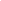 haraldkleiveland@gmail.com97 18 63 19Arvid Valdersnes56 37 22 49Valdersnesvegen 262, 5939 Slettabjorgret@online.no  94 13 54 38Arvid Aasgard56 37 20 23Slettavegen 641 A, 5939 Slettaaasgard1@online.no 90 17 50 58Oddmund Skjelvik56 37 20 95Skjelvik 18, 5939 Sletta98 88 72 00Jan Åge Johannessen56 35 09 52Oterdalen 10, 5914 IsdalstøJohannessen.age@gmail.com 91 70 41 41Oddvar NævdalReikeråsvegen 194, 5913 Eikangervåg91587037Svein Ingvald Børtveit56 35 04 40Juvikstølen 56, 5916 Isdalstøsbortvei@online.no99 79 20 70Øyvind HeggernesAustesundvegen 20 A,                 5938 Sæbøvågenoyhegg@hotmail.no99 12 75 53Jan Olav HansenLandsvik 54, 5917 RosslandGudsverk@gmail.com99 24 98 10rne NordåsStallane 21, 5914 Isdalstøarne.nordas@gmail.com90 92 43 89TeknikararÅsen, 5943 ustrheimtom.arild@broadpark.no tom@helldal.no97 05 36 33dagvald@online.no 48 26 56 5356 35 28 18Indre Fosse, 5911 lversundkarlknarvik@gmail.com 93 28 39 90Arve SoltveitBjørsvikvegen 66A, 5993 Ostereidetarve.soltveit@gmail.com90 40 65 08RedaktørArne Haaland              arne.haaland@hotmail.com46 80 56 85Studio56351080Hjemmeside:Radiopr.noTelefonE-postMobilJan Åge JohannessenLeiar56 35 09 52Oterdalen 10, 5914 Isdalstøjohannessenage@gmail.com91 70 41 41Tom Arild Valdersnes Nestleiar56 16 70 50Åsen, 5943 Austrheimtom@helldal.no 97 05 36 33Stig SollidFurumarka 16 A, 5911 AlversundStig.sollid@gmail.com95 08 11 92Tore HaugeMykingvegen 329, 5913 Eikangervågtohaug3@start.no 97 10 73 48Ingunn Færø Valdersnes Sekr.56 37 40 385939 SlettaIngunnvaldersnes@hotmail.com 95 26 82 76Jakob AasebøVararep.56 35 35 69Lonsvegen 9, 5914 IsdalstøJakob.aasebo@bkkfiber.no48 99 61 37Ivar HolsenHodneland 1235957 MYKINGivarholsen@gmail.com 99 08 34 59